Publicado en  el 07/11/2014 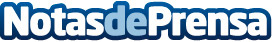 Las ventas de Kia Motors Iberia en España crecen un 54% en octubreKia Motors Iberia ha cerrado el mes de octubre en España* con un incremento del 54% en sus matriculaciones, doblando la subida  registrada por el mercado español. En total han sido 3.284  las unidades matriculadas por la marca coreana el pasado mes en nuestro país, logrando así una penetración de mercado del 4,6%.
Datos de contacto: Kia Motors IberiaNota de prensa publicada en: https://www.notasdeprensa.es/las-ventas-de-kia-motors-iberia-en-espana_1 Categorias: Automovilismo Industria Automotriz http://www.notasdeprensa.es